Upstream Retreat 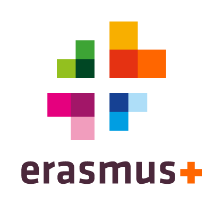 16 – 23 OctoberApplication formPlease fill it in and send it back to your sending organisation and to:
info@youthcan.org.mkThank you for filling in this questionnaire.Name and Surname as stated in passportHow do you want to be named during the retreat?Home AddressPostal Code + TownCountryDate, Place and Country of BirthGenderE-mail AddressLink to your Facebook profilePhone NumberWhat is the reason you want to participate in this retreat?What expectations do you have regarding the content of the retreat?What kind of experience do you have in international projects? (e.g. trainings and exchanges)What would you like to learn/develop?What is your current working method(s) you use in working with individuals & groups?How do you want to continue more in youth work & youth projects?What is your affection with the sending organisation, how are you involved in their work? How are you currently involved in youth work? Level of English (bad, medium, good, excellent)Special needs, medicines or dietary requirements (medicines, food allergy, vegetarian, etc.)Contact person in case of emergencies (name and phone number)Other remarks or questions?